Publicado en  el 07/04/2015 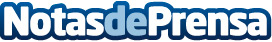 Granada será el centro de la abogacía joven andaluza los días 17 y 18 de abrilDatos de contacto:Nota de prensa publicada en: https://www.notasdeprensa.es/granada-sera-el-centro-de-la-abogacia-joven Categorias: Derecho Andalucia http://www.notasdeprensa.es